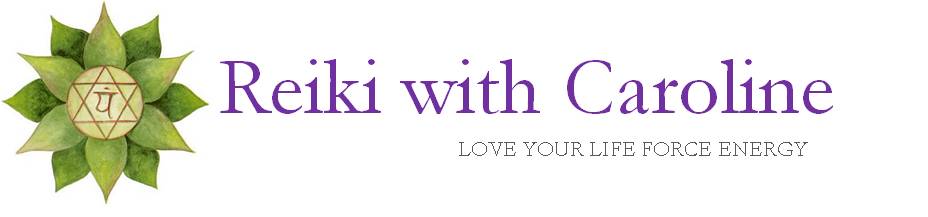 REIKI WITH CAROLINE 2023 PRICELISTReiki One 2 One- with Caroline in the Re-Energize You Studio 1hour 15min £45Reiki Express with Caroline in the Re-Energize You Studio30 min £30 Remote Reiki Online with Caroline via Zoom-perfect for international clients, or as an interim appointment or if too poorly to attend in person.35 min £25REIKI 1 – a one day course One2One with Caroline in the Re-Energize You Studio. Lunch, manual and certificate provided.9.00pm-4.00pm  £145REIKI 2- a one day course One2One with Caroline in the Re-Energize You studio. Lunch, manual and certificate provided.9.00pm-4.00pm £195CRYSTAL HEALING WITH CAROLINECrystal Re-Balance with Caroline in the Re-Energize You Studio 1hour 15min £45Crystal Express with Caroline in the Re-Energize You Studio30 min £30 Guided Group Meditation with Crystals & Reiki, Online with Caroline via Zoom40 mins £7Re-Energize You 2023 Price List ASTROLOGY WITH CAROLINEAstrology One 2 One birth chart -in person reading with Caroline in the Re-Energize You Studio or online via Zoom. You receive an audio MP3 recording and laminated birth chart. *Time of birth required 1 hour £45   Astrology One 2 One 3 month forecast- in person reading with           Caroline in the Re-Energize You Studio or online via Zoom. You receive an audio MP3 recording *Must have had a prior birth chart reading with Caroline    1 hour £45Astrology S.O.S- An express reading with Caroline for existing clients who need clarity and guidance on what’s happening now in a particular area of their life. Online, telephone, video or MP3 recording. *Must have had a prior birth chart reading with Caroline20 mins £25Astrology Mini- in person or online reading with Caroline. Discover your main element: earth, air, fire or water and take a deep dive into your Sun and Moon sign. A fun introduction into astrology! You receive an element chart. Perfect for children, Astrology Parties, fayres and corporate events!                                                                          15mins £20Follow Caroline’s Energy of the Day posts on social media- FREE! Instagram @re_energize_you       Facebook   facebook.com/energizewithcarolineRE- ENERGIZE YOU BESPOKE COMBINATIONSAstro-Reiki Deluxe– Astrology One-2 One followed by a Re-Energizing Reiki with Caroline.2 hours £85Astro-Reiki– Astrology Mini followed by a Reiki Express                                                                                                     1 hour £50******************** INTRODUCING *********************Re-Energize You Mini Retreat(half day)Give yourself or a loved one the gift of a morning or afternoon for the ultimate investment in energetic wellbeing! One 2 One with Caroline at the Re-Energize You Studioa wellness or spiritual guided chakra meditation,your wheel of life assessment, an astrology reading, a reiki crystal healingHealthy refreshments provided. *Time of birth required for astrology reading3 hours £135